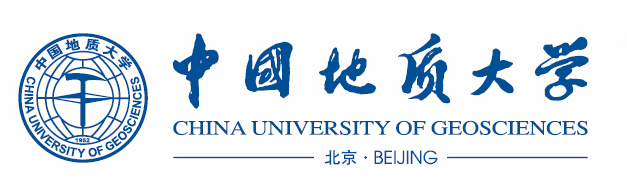 在职证明****（身份证号码：          ），性别：**，****年**月进入我校**************学院********流动站，是我校在站博士后研究人员。特此证明。中国地质大学（北京）人事处联系电话：010-82321839单位地址：北京市海淀区学院路29号                              年   月  日